О регистрации депутата Совета депутатов муниципального образования город Саяногорск пятого созыва по одномандатному избирательному округу № 10На основании Протокола окружной избирательной комиссии о результатах выборов депутатов Совета депутатов муниципального образования город Саяногорск пятого созыва по одномандатному избирательному округу № 10, в соответствии с пунктом 3 статьи 65 Закона Республики Хакасия «О выборах глав муниципальных образований и депутатов представительных органов муниципальных образований в Республике Хакасия»,  территориальная избирательная комиссия города Саяногорска постановляет:1. Зарегистрировать депутата Совета депутатов муниципального образования город Саяногорск пятого созыва по одномандатному избирательному округу № 10 Мосина Семёна Сергеевича.2. Выдать зарегистрированному депутату Совета депутатов муниципального образования город Саяногорск пятого созыва удостоверение об избрании.3. Опубликовать настоящее постановление в газете «Саянские Ведомости»» и разместить на странице территориальной избирательной комиссии города Саяногорска. Интернет-сайта Администрации муниципального образования город Саяногорск 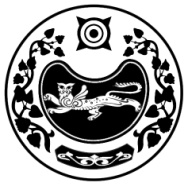 РЕСПУБЛИКА ХАКАСИЯТЕРРИТОРИАЛЬНАЯ ИЗБИРАТЕЛЬНАЯ КОМИССИЯГОРОДА САЯНОГОРСКАХакас РеспубликазыСАЯНОГОРСК ГОРОДТЫAОРЫНДАOЫТАБЫO КОМИССИЯЗЫС ПОЛНОМОЧИЯМИ ОКРУЖНОЙ ИЗБИРАТЕЛЬНОЙ КОМИССИИ 
ОДНОМАНДАТНОГО ИЗБИРАТЕЛЬНОГО ОКРУГА №10 ПО ДОПОЛНИТЕЛЬНЫМ ВЫБОРАМ ДЕПУТАТОВ СОВЕТА ДЕПУТАТОВ МУНИЦИПАЛЬНОГО ОБРАЗОВАНИЯ ГОРОД САЯНОГОРСК ПЯТОГО СОЗЫВАПОСТАНОВЛЕНИЕС ПОЛНОМОЧИЯМИ ОКРУЖНОЙ ИЗБИРАТЕЛЬНОЙ КОМИССИИ 
ОДНОМАНДАТНОГО ИЗБИРАТЕЛЬНОГО ОКРУГА №10 ПО ДОПОЛНИТЕЛЬНЫМ ВЫБОРАМ ДЕПУТАТОВ СОВЕТА ДЕПУТАТОВ МУНИЦИПАЛЬНОГО ОБРАЗОВАНИЯ ГОРОД САЯНОГОРСК ПЯТОГО СОЗЫВАПОСТАНОВЛЕНИЕС ПОЛНОМОЧИЯМИ ОКРУЖНОЙ ИЗБИРАТЕЛЬНОЙ КОМИССИИ 
ОДНОМАНДАТНОГО ИЗБИРАТЕЛЬНОГО ОКРУГА №10 ПО ДОПОЛНИТЕЛЬНЫМ ВЫБОРАМ ДЕПУТАТОВ СОВЕТА ДЕПУТАТОВ МУНИЦИПАЛЬНОГО ОБРАЗОВАНИЯ ГОРОД САЯНОГОРСК ПЯТОГО СОЗЫВАПОСТАНОВЛЕНИЕ«13» сентября 2019 года№ 179/1222-6г. Саяногорскг. Саяногорскг. СаяногорскПредседатель комиссии                              Ю.Д. СинкинаСекретарь комиссии                                О.В. Токмачева